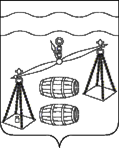 КАЛУЖСКАЯ  ОБЛАСТь                                                                 СУХИНИЧСКИЙ  РАЙОН                                                                         СЕЛЬСКАЯ  ДУМА                                                                                                             СЕЛЬСКОГО  ПОСЕЛЕНИЯ                                                                                     «СЕЛО ФРОЛОВО»РЕШЕНИЕот 28.09.2022 года                            		                                     № 113           В связи с протестом прокуратуры Калужской межрайонной природоохранной прокуратуры от 07.09.2022 года № 7-17/153-2022,  на основании 84 Лесного кодекса Российской Федерации, руководствуясь Уставом сельского поселения «Село Фролово»  Сельская  Дума сельского поселения «Село Фролово»,                                                      РЕШИЛА:1. Решение Сельской Думы Сельского поселения «Село Фролово» от 20.07.2011 г. № 57 «О внесении изменений в решение Сельской Думы сельского поселения «Село Фролово» от 03.03.2011 № 46 «Положение «О муниципальном лесном   контроле на территории сельского  поселения «Село Фролово», отменить.2.Настоящее Решение вступает в силу после обнародования и подлежит размещению на сайте администрации МР «Сухиничский район» в разделе «Поселения».        3. Контроль за исполнением настоящего решения возложить на администрацию СП «Село Фролово».Глава сельского поселения«Село Фролово»                                                                      Л.Д. Лапшина